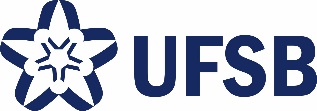 MINISTÉRIO DA EDUCAÇÃOUniversidade Federal do Sul da BahiaPró-Reitoria de Ações AfirmativasCoordenação de Qualidade de VidaANEXO IV – BAREMA PARA AVALIAÇÃOEdital Proaf 18/2021 - Universidade Promotora de Saúde (Edição Especial)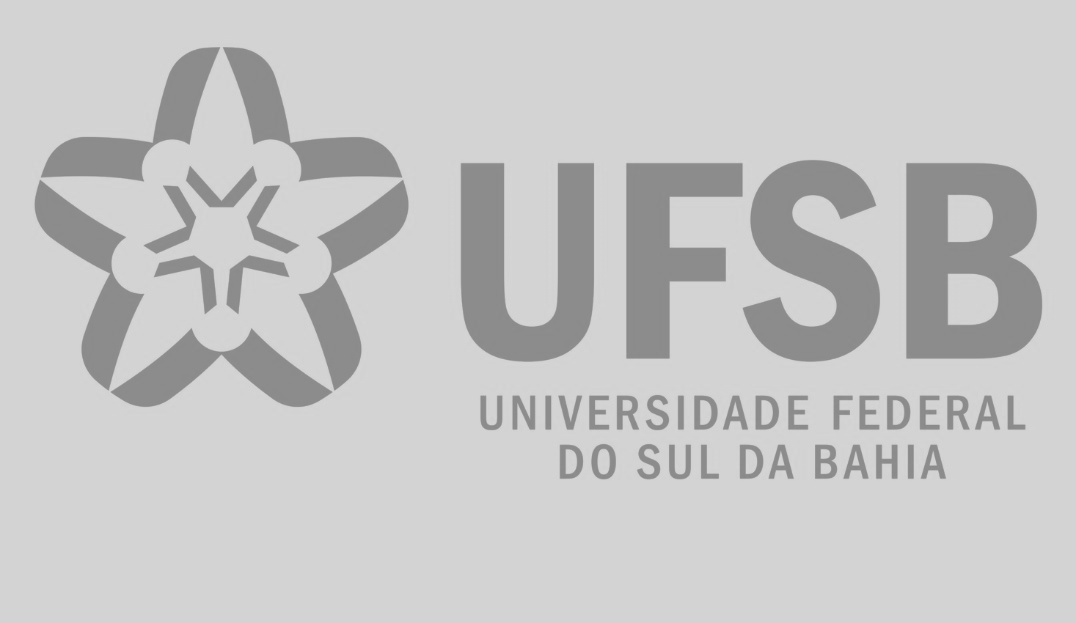 Assinatura digital AV1  	  Assinatura digital AV2 	  Título da proposta:  Título da proposta:Eixo temático: (    ) I. Acessibilidade e Inclusão (     ) II. Atenção à saúde	(    ) III. Esportes e lazerEstudante(s) responsável(is):Estudante(s) responsável(is):Nº de matrícula(s):Nº de matrícula(s):CRITÉRIOSPontuação (100 pts)Nota atribuídaNota atribuídaCRITÉRIOSPontuação (100 pts)AV 1AV 2Coerência da proposta: Os objetivos delineados atendem aos objetivos do Edital UFSB: Universidade Promotora de Saúde (Edição Especial).20Relevância e impactos sociais: A proposta apresenta justificativa consistente e tem potencial para melhorar a condições de qualidade de vida da comunidade acadêmica, gerando impactos sociais significativos.30Metodologia: A proposta é criativa, inovadora e viável de execução por meio digital  ou presencial.40  Formatação/Ortografia: A proposta considera as normas gramaticais de ortografia e seguiu as orientações previstas para formatação.10SubtotalSubtotalNOTA FINAL (Média aritmética)NOTA FINAL (Média aritmética)OBSERVAÇÕES:OBSERVAÇÕES:OBSERVAÇÕES:OBSERVAÇÕES: